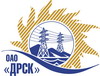 Открытое Акционерное Общество«Дальневосточная распределительная сетевая  компания»Протокол заседания Закупочной комиссии по вскрытию конвертов, поступивших на запрос предложений №519823город БлаговещенскСпособ и предмет закупки: Открытый электронный запрос предложений на право заключения Договора на выполнение работ: ПИР. «Строительство РП 6 кВ «Городское» и строительство ЛЭП 6 кВ для подключения заявителей мощностью свыше 150 кВт»  для нужд филиала ОАО «ДРСК» «Приморские электрические сети».Закупка проводится согласно ГКПЗ 2015 г. раздела  2.2.1 «Услуги КС»  № 1369 на основании приказа ОАО «ДРСК» от  22.04.2015 г. № 139.Плановая стоимость закупки:  6 379 730,00  руб. без учета НДСПРИСУТСТВОВАЛИ:  Два члена постоянно действующей Закупочной комиссии ОАО «ДРСК» 2 уровня и секретарь комиссии.Информация о результатах вскрытия конвертов:В ходе проведения запроса предложений было получено 14 предложений, конверты с которыми были размещены в электронном виде на Торговой площадке Системы www.b2b-energo.ru.Вскрытие конвертов было осуществлено в электронном сейфе организатора запроса предложений на Торговой площадке Системы www.b2b-energo.ru автоматически.Дата и время начала процедуры вскрытия конвертов с предложениями участников: 13:23 16.06.2015 (было продлено на 9 ч., 23 мин., 59 cек.). Сделано 148 ставок.Место проведения процедуры вскрытия конвертов с предложениями участников: Торговая площадка Системы www.b2b-energo.ruВ конвертах обнаружены предложения следующих участников запроса предложений:Решили: Утвердить протокол заседания закупочной комиссии по вскрытию конвертов, поступивших на запрос предложений.Ответственный секретарь Закупочной комиссии 2 уровня	О.А. МоторинаТехнический секретарь Закупочной комиссии 2 уровня	И.Н. Ирдуганова№ 522/УКС-В              « 16» июня  2015 г.№Наименование участника и его адресОобщая цена заявки на участие в запросе предложений1ООО "ДВ Энергосервис" (690074, Приморский край, г. Владивосток, ул. Снеговая, д. 42 "Д", оф. 4)Предложение: подано 15.06.2015 в 12:53
Цена: 1 270 000,00 руб. (цена без НДС)2ООО "РосГСК" (690035, Приморский край, г. Владивосток, ул. Калинина, д. 49 "А", офис 404)Предложение:  подано 15.06.2015 в 12:43
Цена: 1 275 000,00 руб. (цена без НДС)3ООО "ЭДС" (692506, Россия, Приморский край, г. Уссурийск, ул. Урицкого 11 а)Предложение: подано 15.06.2015 в 08:52
Цена: 1 720 000,00 руб. (цена без НДС) ставку не подтвердил4ООО "Инженерная Компания Сибири" (660018, Россия, Красноярский край, г. Красноярск, ул. Куйбышева, д.93, пом.123)Предложение:  подано 15.06.2015 в 05:47
Цена: 2 400 000,00 руб. (цена без НДС)5ООО "ТЕХЦЕНТР" (690105, Россия, Приморский край, г. Владивосток, ул. Русская, д. 57 Ж, кв. 18)Предложение: подано 15.06.2015 в 04:38
Цена: 2 500 000,00 руб. (цена без НДС) ставку не подтвердил6ООО "ПКЦ "Бреслер" (690091, Приморский край, г. Владивосток, Океанский пр-кт, 15 А, оф. 16)Предложение: подано 15.06.2015 в 04:46
Цена: 2 612 612,00 руб. (цена без НДС)7ООО "ЭТС" (680014 г.Хабаровск, переулок Гаражный, 30-А.)Предложение: подано 15.06.2015 в 03:07
Цена: 3 100 000,00 руб. (цена без НДС)8ООО ПЦ "ЭКРА" (428003, Чувашская Республика - Чувашия, г. Чебоксары, пр-кт И. Яковлева, д. 3)Предложение:  подано 15.06.2015 в 07:35
Цена: 3 317 459,60 руб. (цена без НДС)9ООО "К-Электротехник" (644050, Россия, Омская область, г. Омск, ул. 2-я Поселковая, 53 "В", 25)Предложение:  подано 15.06.2015 в 06:02
Цена: 4 000 000,00 руб. (цена без НДС)10ООО "Дальэлектропроект" (680028, г. Хабаровск, ул. Серышева, 22, оф. 804)Предложение: подано 15.06.2015 в 03:08
Цена: 4 181 077,00 руб. (цена без НДС)11ООО "Союзэнергопроект" (117437, г. Москва, ул. Арцимовича Академика, д. 12, корп. 2)Предложение:  подано 10.06.2015 в 09:21
Цена: 4 200 000,00 руб. (НДС не облагается)12ООО "Северный Стандарт" (Россия, 119180, г. Москва, 1-й Хвостов переулок, д. 11А)Предложение:  подано 11.06.2015 в 17:20
Цена: 5 671 142,98 руб. (цена без НДС)13ООО "ПМК Сибири" (660032, Красноярский край, г. Красноярск, ул. Белинского, д. 5, 3 этаж )Предложение:  подано 15.06.2015 в 12:38
Цена: 5 839 000,00 руб. (цена без НДС)14ООО "ГЭП-В" (630132, г. Новосибирск, пр. Димитрова, д. 7, оф. 538)Предложение:  подано 11.06.2015 в 05:47
Цена: 6 079 730,00 руб. (цена без НДС)